Пояснения:Раздел 2 (13%) строка 110 должна быть = 15019534,38;строка 113 должна быть равна 14736469,56;строка 130 должна быть равна 765088,56;Сумма налога верна.Раздел 2 (15%) все верно.Справка 2НДФЛ на Мельничука Г.В.: в декабре начислен доход код 2010=20550 руб., вычет 403=20550 руб. Выплата 0. Этот доход и вычет не попадают в справку 2НДФЛ и соответственно в форму 6НДФЛ.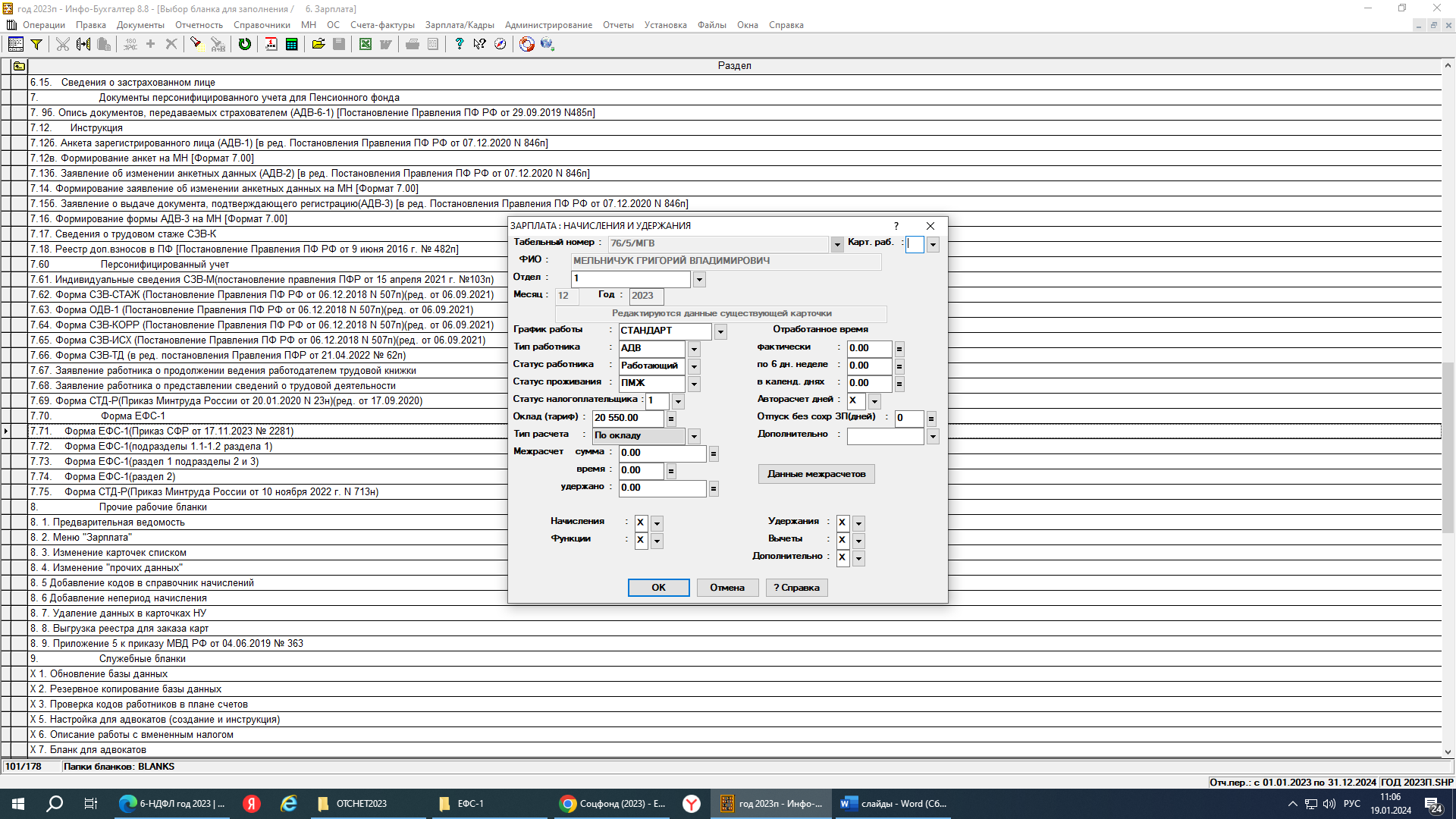 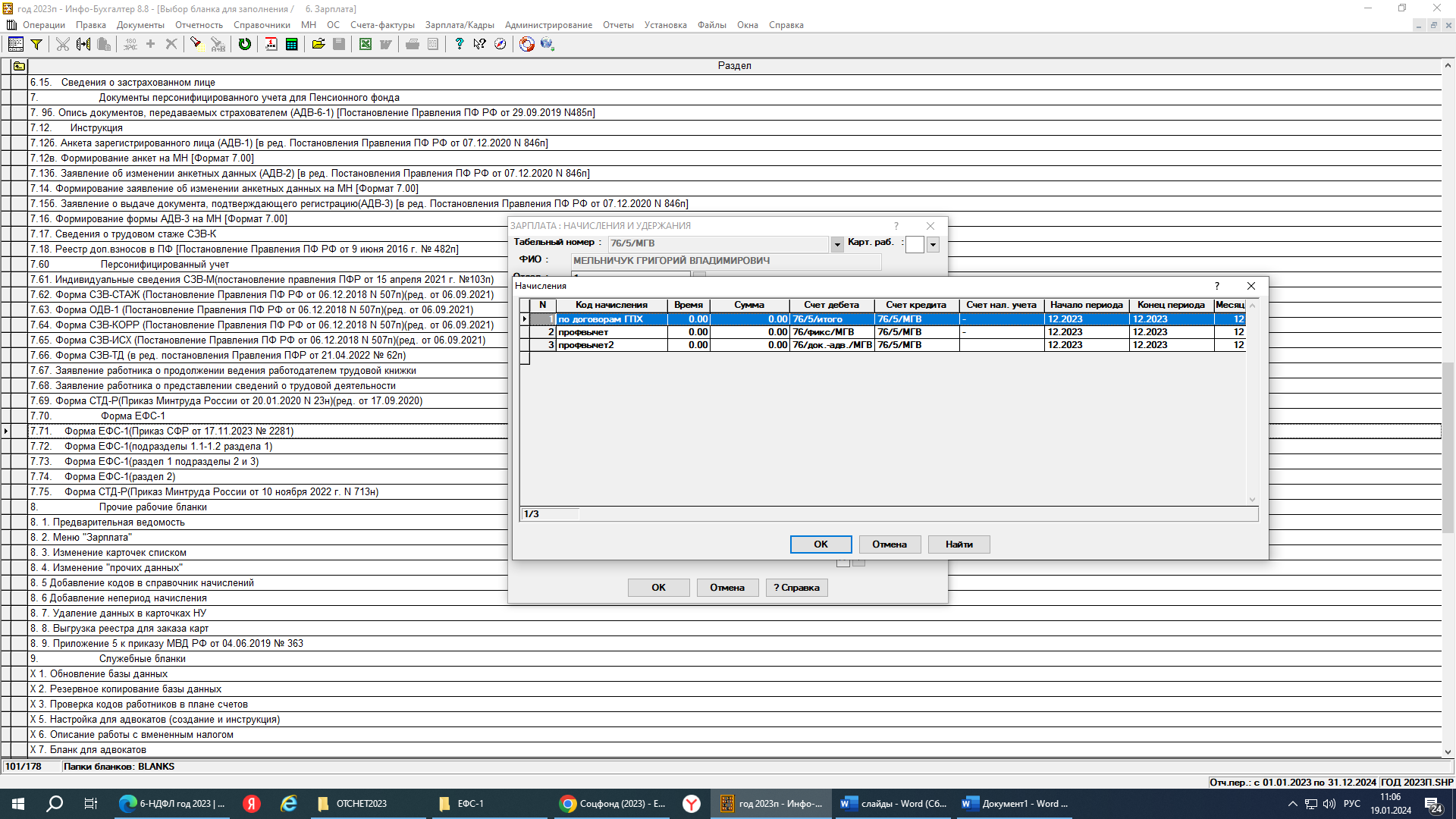 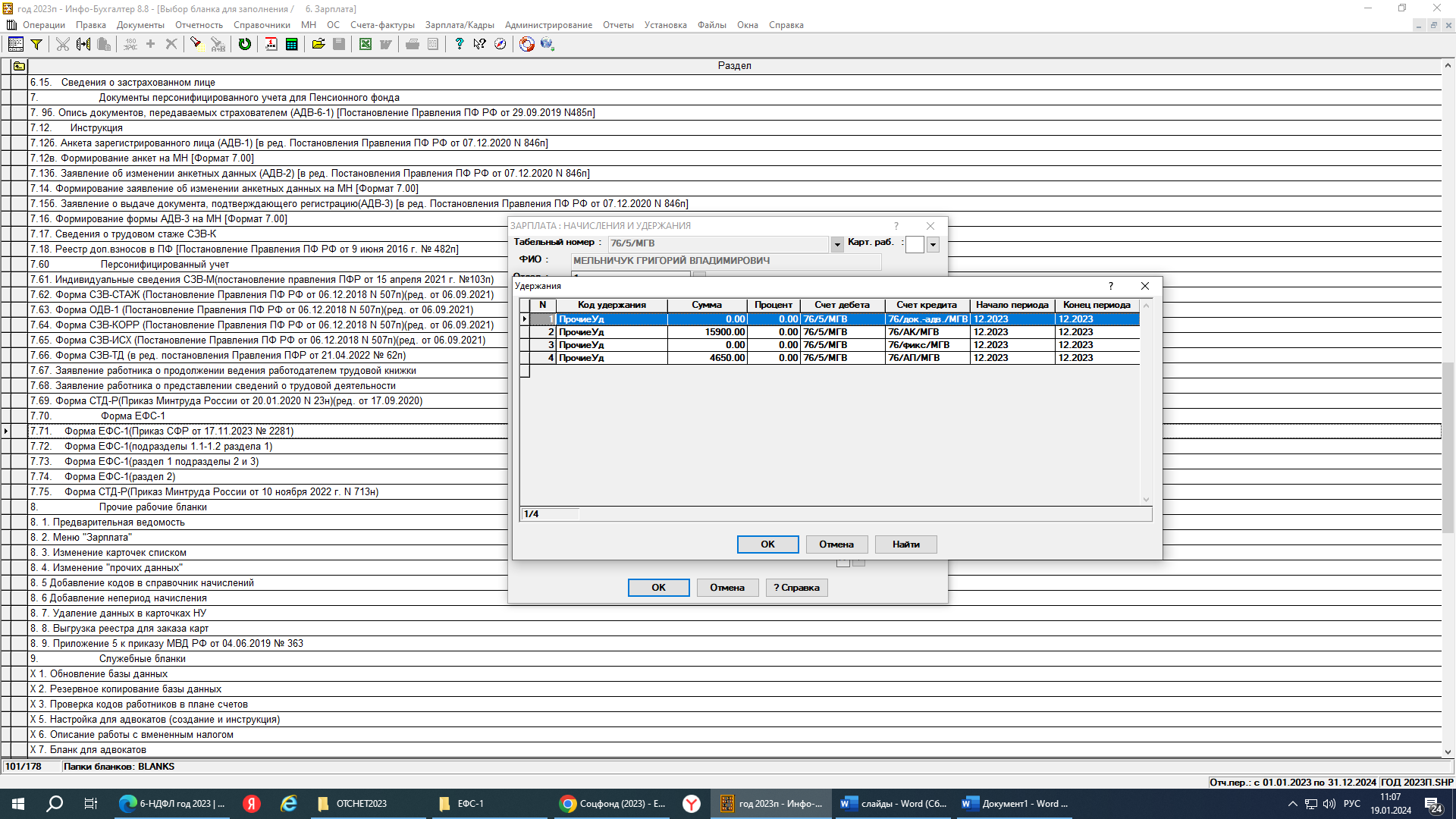 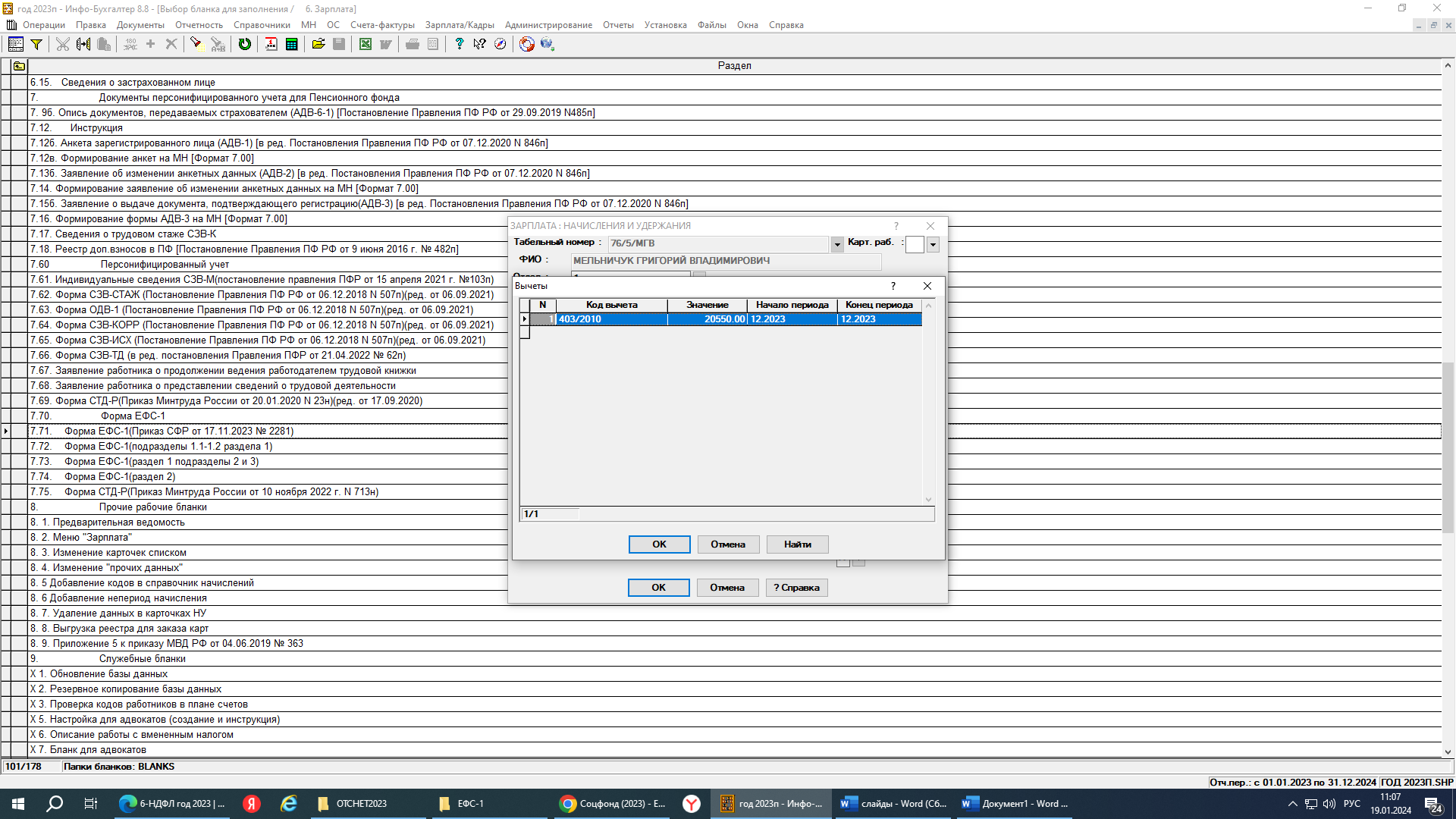 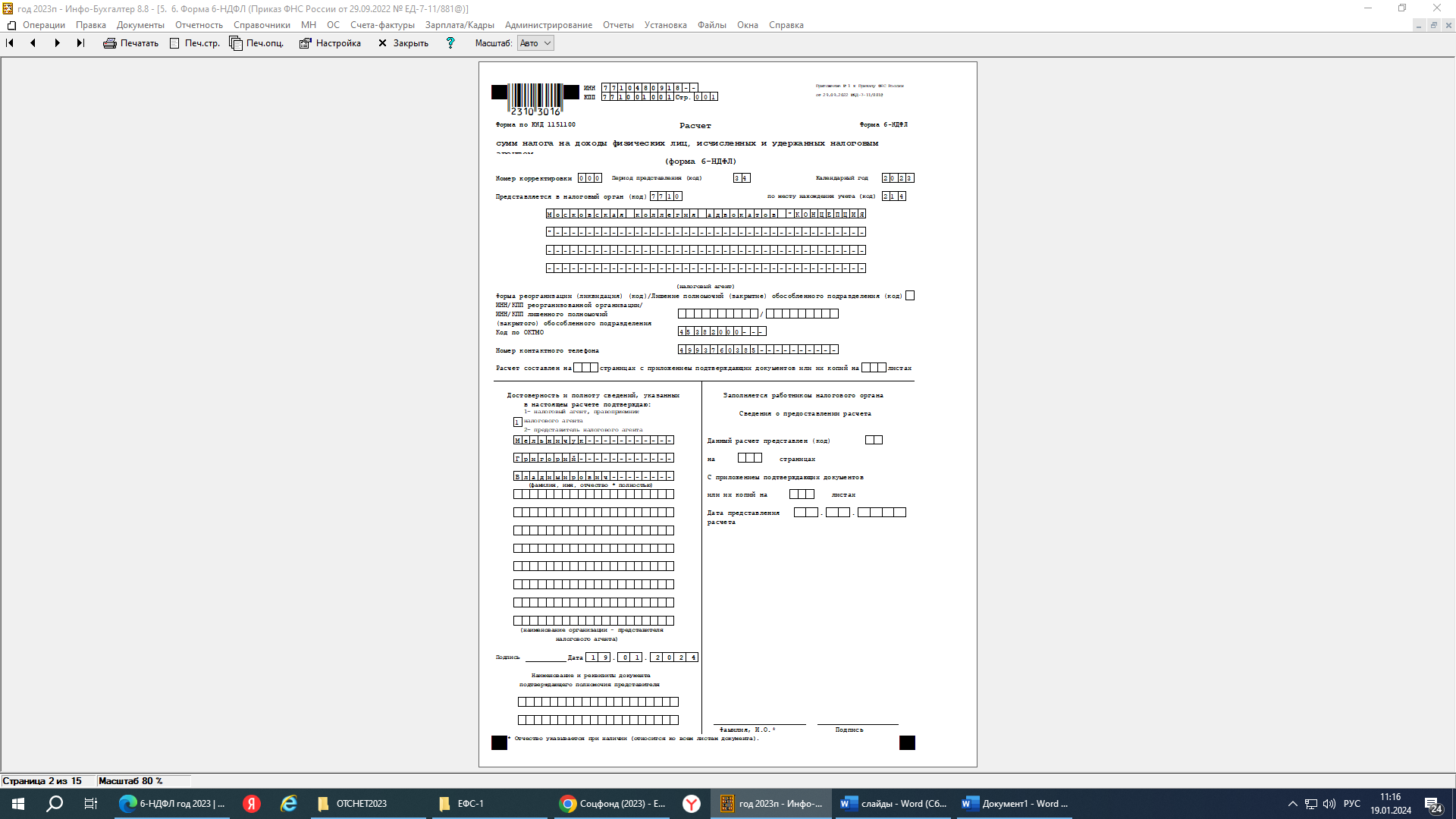 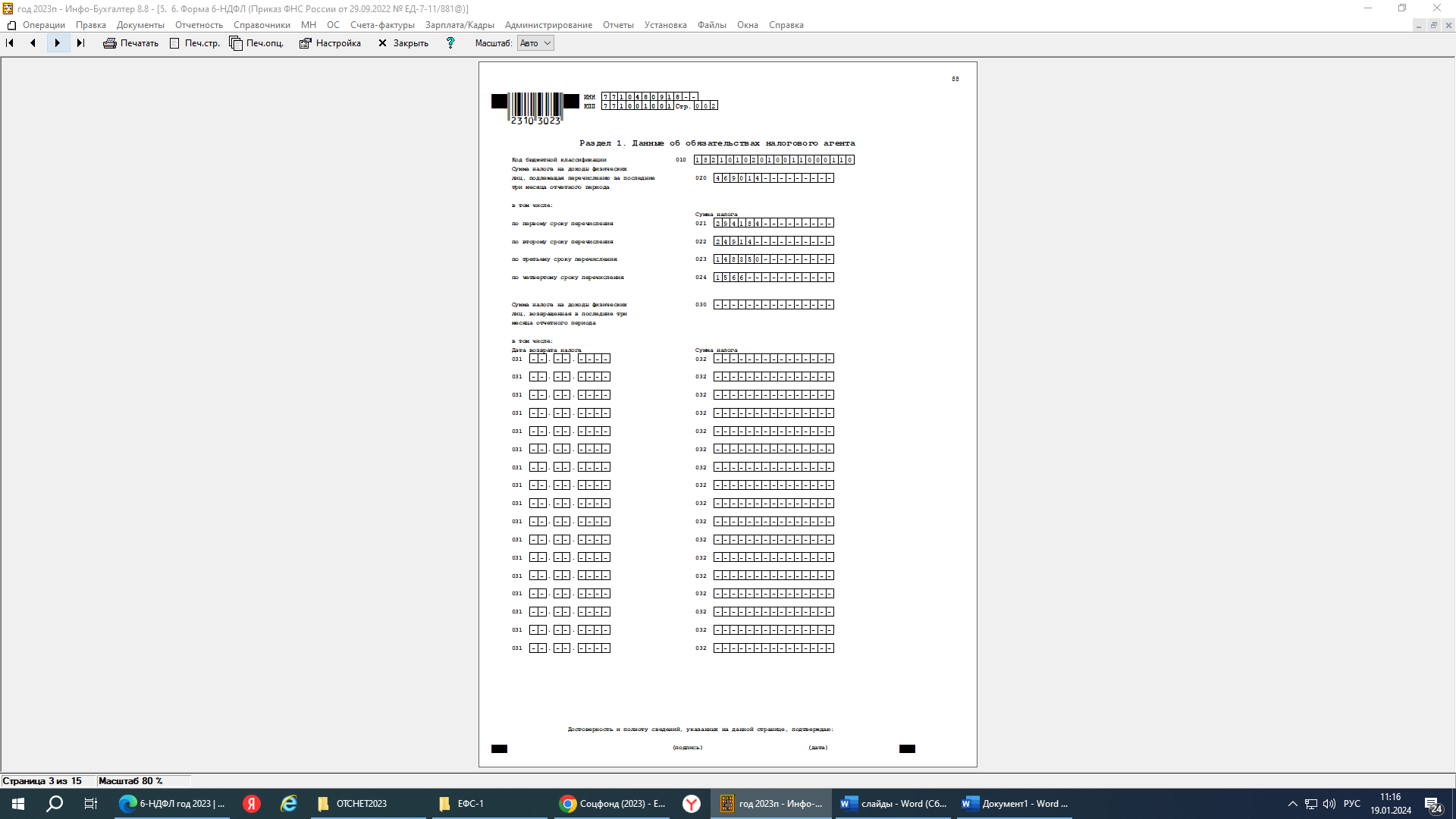 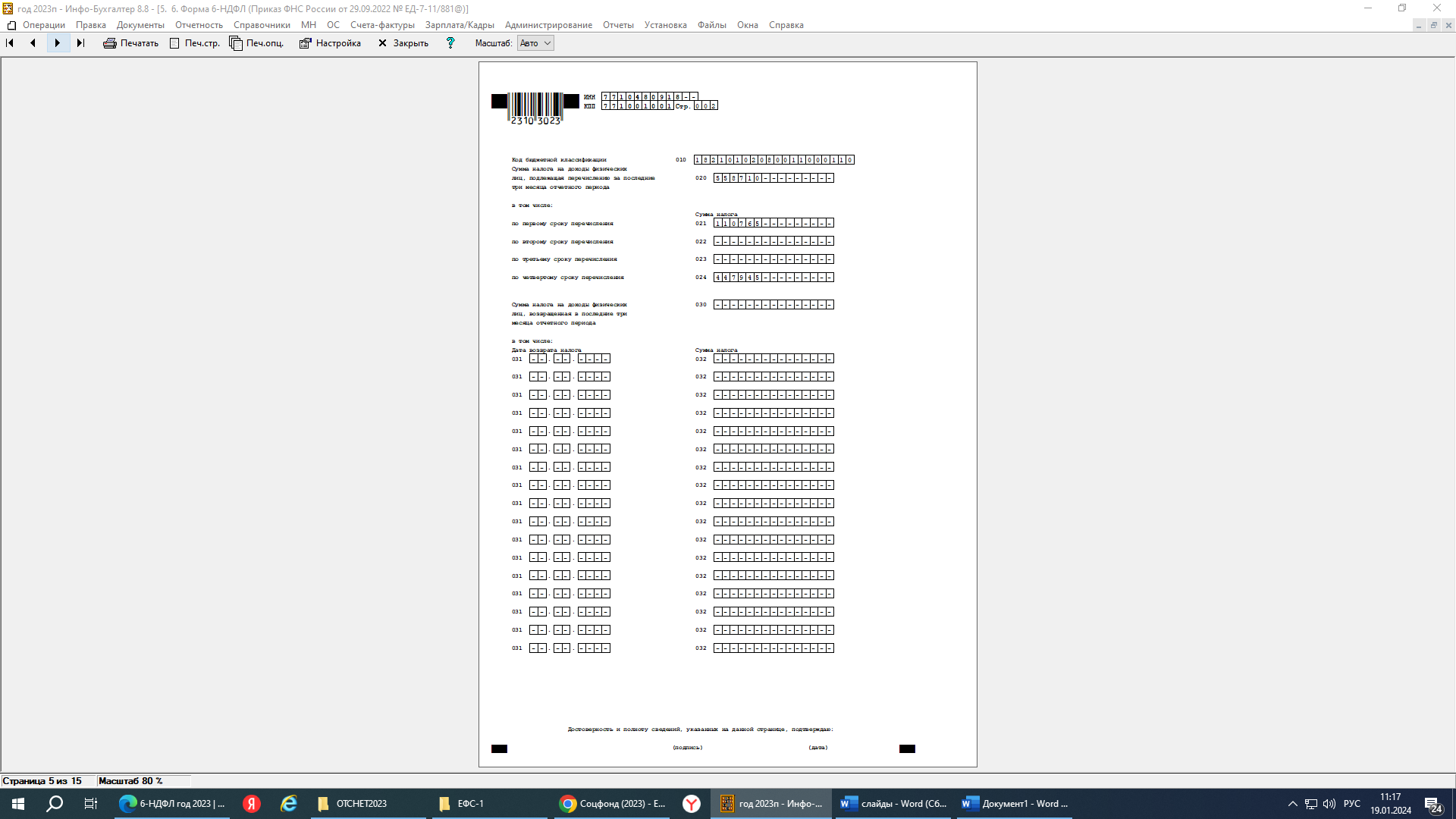 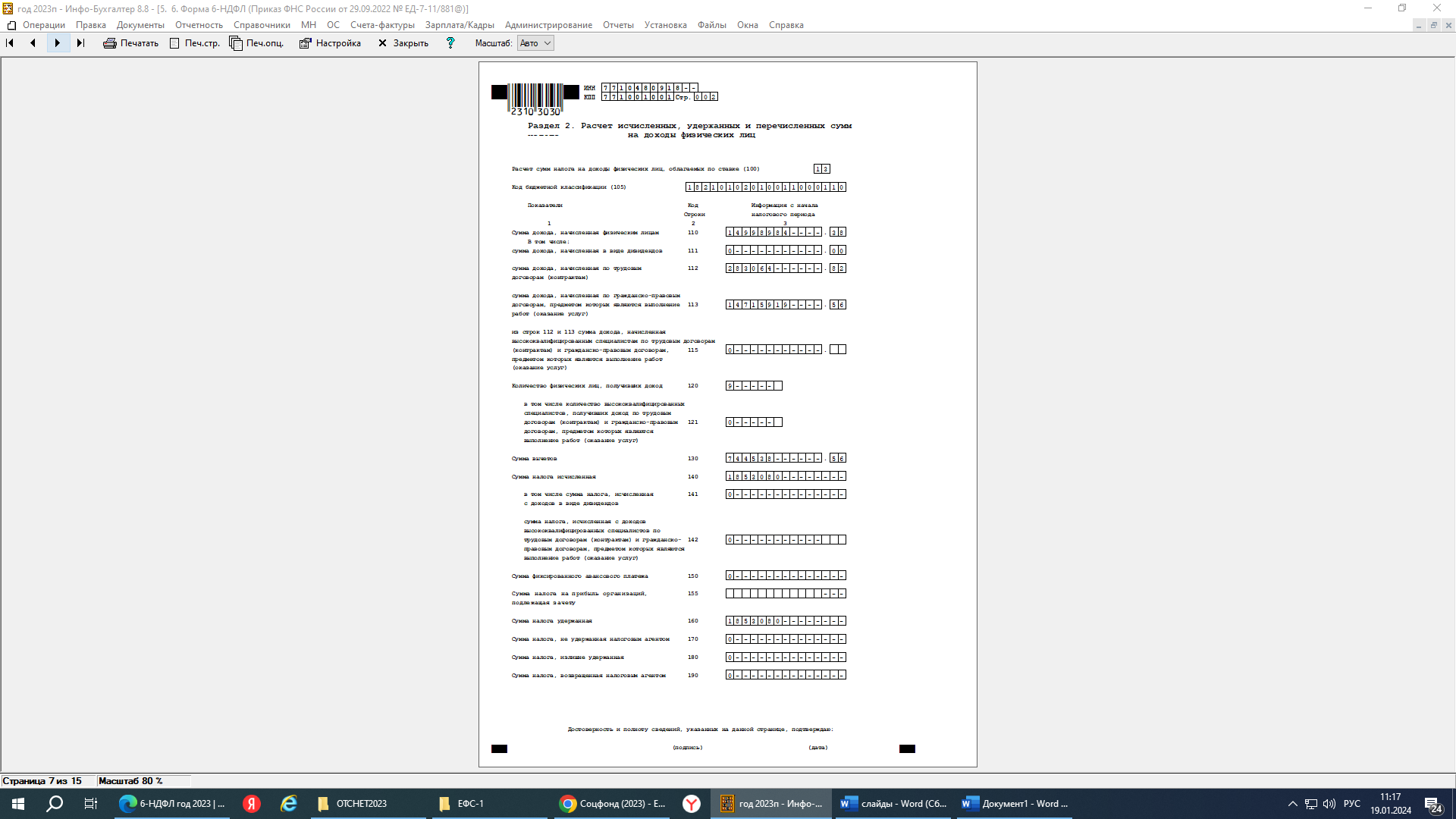 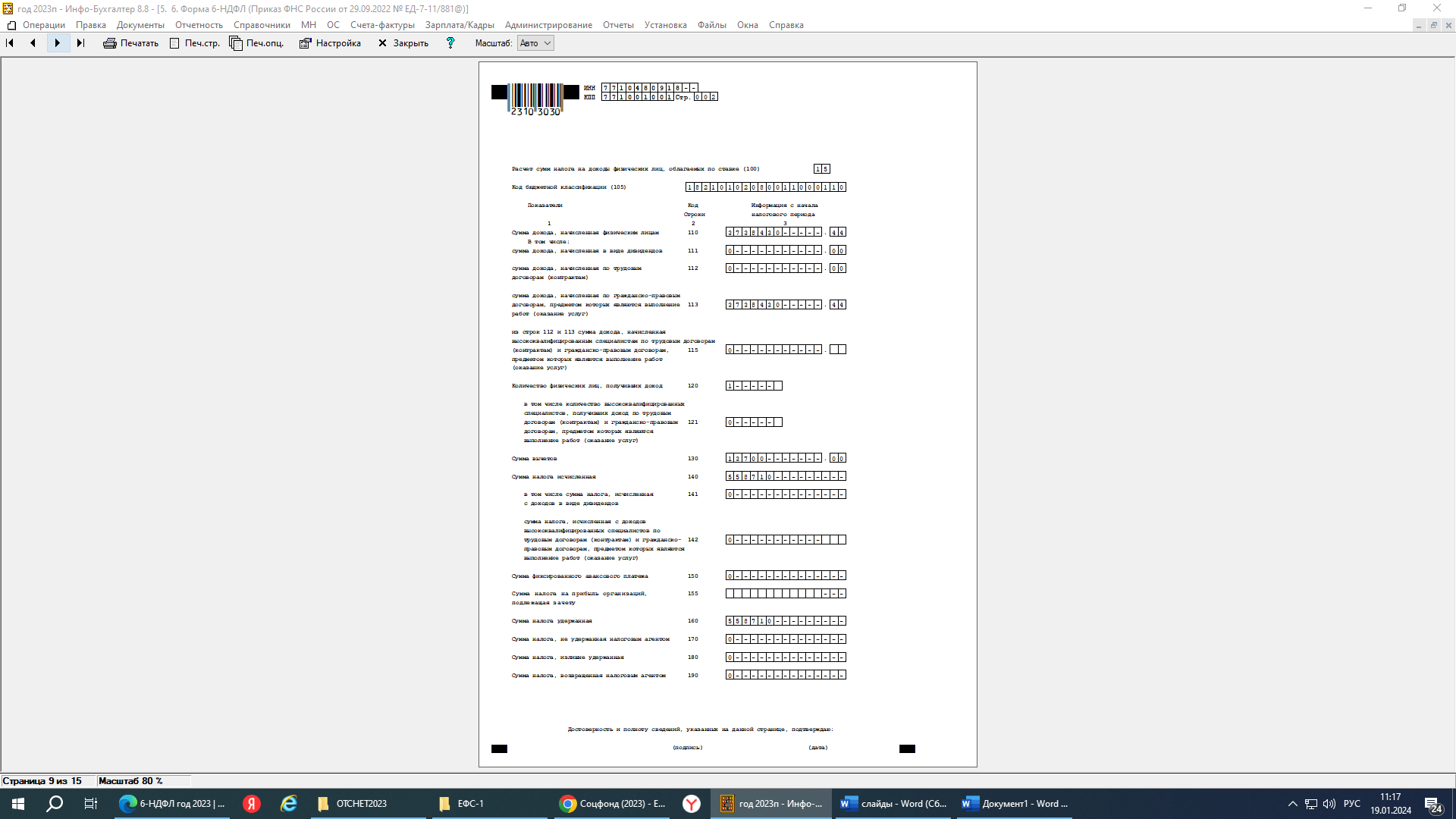 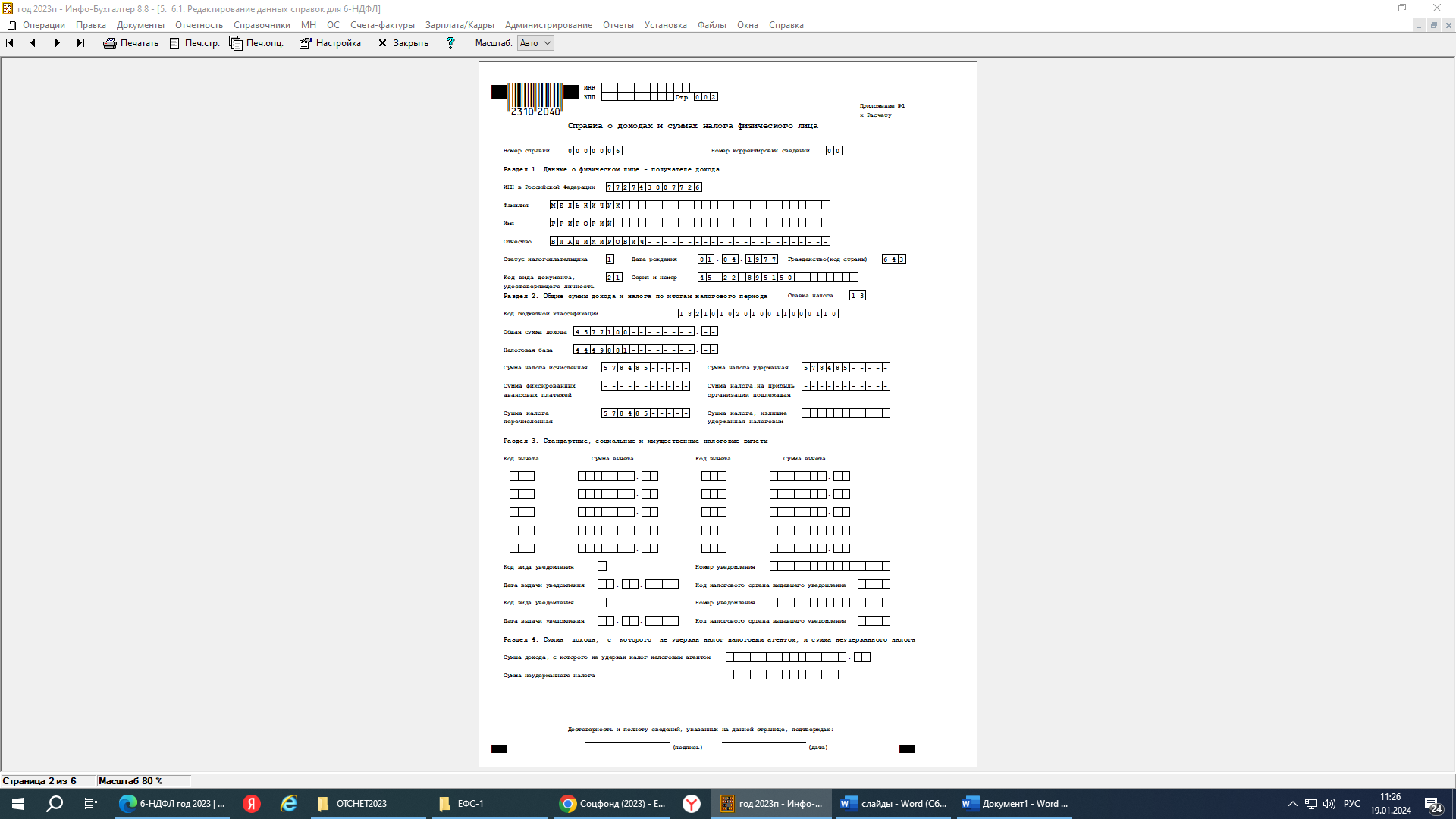 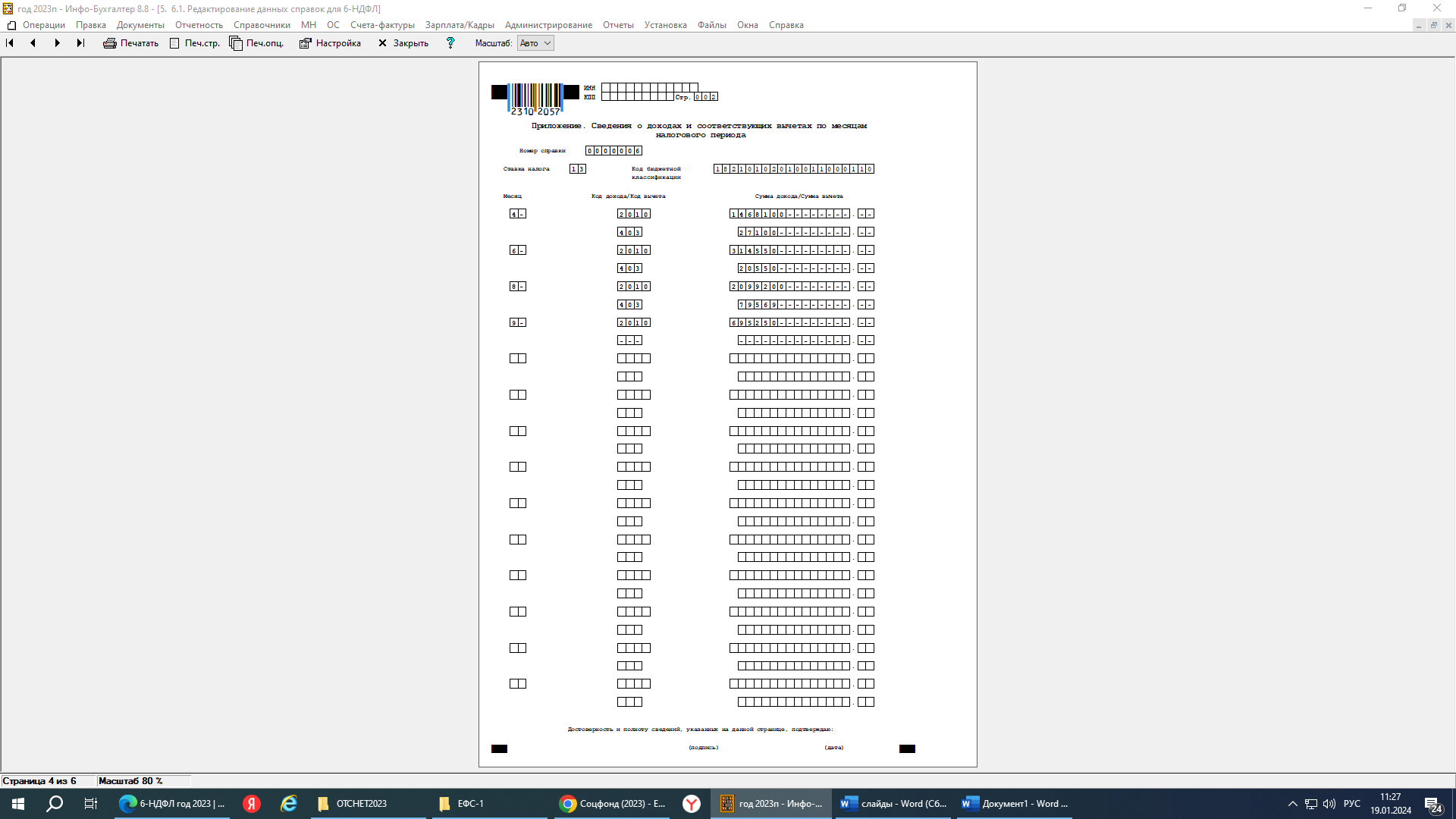 